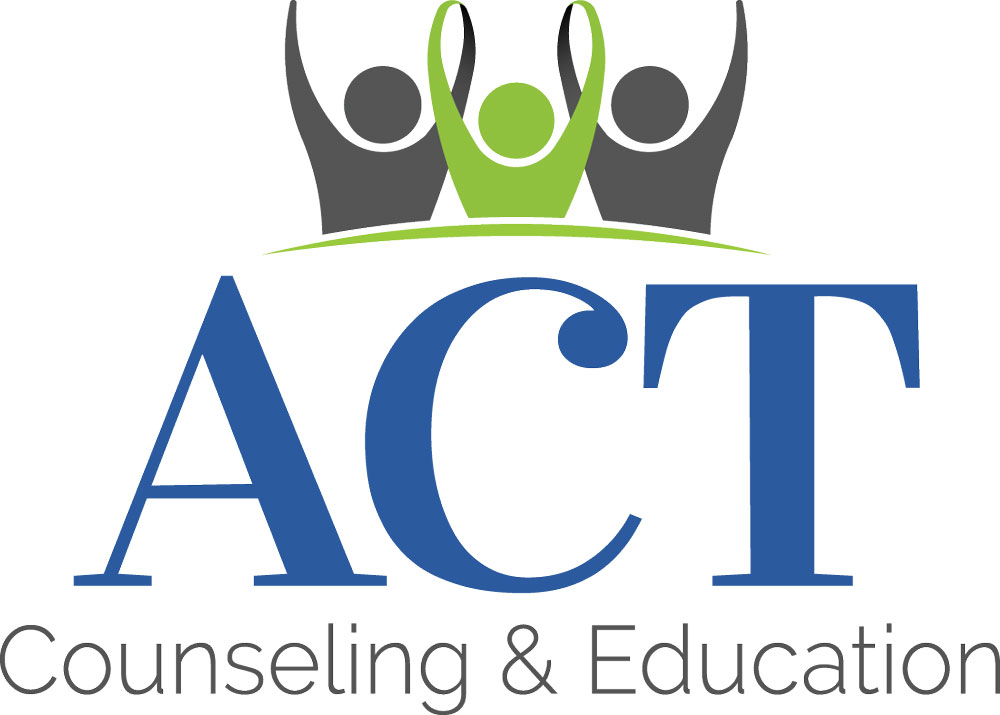 Name: 		Date:  	Are you a compulsive gambler?SCORE:  	SOUTH OAKS GAMBLING SCREEN (SOGS)Name: 		Date:  	Please indicate which of the following types of gambling you have done in your lifetime. For each type mark one answer, “Not at All,” “Less than Once a Week,” or “Once or More.”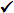 What is the largest amount of money you have ever gambled with on any one-day? 	 Never gambled	 	More than $100.00 up to $1000.00 	$1.00 or less	 	More than $1000.00 up to $10,000.00 	 More than $1.00 up to $10.00	 	More than $10,000.00 	 More than $10.00 up to $100.00Check which of the following people in your life has (or had) a gambling problem? 	 Father	 	Mother 	 Brother/Sister	 	My Spouse/Partner 	 My Child(ren)	 	Mother 	 A friend or someone important in my lifeWhen you gamble, how often do you go back another day to win money that you have lost? 	 Never	 	Most of the time I lose 	 Some of the time	 	Every time I lose (less than half the time I lose)Have you ever claimed to be winning money gambling, but weren’t? In fact, you lost? 	 Never 	 Yes, less than half the time I lost 	 Yes, most of the timeDo you feel you have ever had a problem with betting or money gambling? 	 No	 	Yes	 	Yes, in the past, but not nowDid you ever gamble more than you intended to?	 	Yes	 	NoHave people criticized your betting or told you that you hada problem, regardless of whether or not you thought it was true?	 	Yes	 	NoHave you ever felt guilty about the way you gamble, or whathappens when you gamble?	 	Yes	 	NoHave you ever felt like you would like to stop betting money ongambling, but didn’t think you could?	 	Yes	 	NoHave you ever hidden betting slips, lottery tickets, gambling money, IOU’s, or other signs of betting or gambling from yourspouse, children or other important people in your life?	 	Yes	 	NoHave you ever argued with people you live with over how you handle money? 	 Yes	 	No(If you answered “yes” to question 12) Have money argumentsever centered on your gambling?	 	Yes	 	NoHave you ever borrowed from someone and not paid them backas a result of your gambling?	 	Yes	 	NoHave you ever lost time from work (or school) due to bettingmoney or gambling?	 	Yes	 	NoIf you borrowed money to gamble to pay gambling debts, who or where did you borrow from? (check “Yes” or “No” for each):From household money	 	Yes	 	No	aFrom your spouse	 	Yes	 	No	bFrom other relatives or in-laws	 	Yes	 	No	c____________________________________________ The SOGS may be reproduced as long as it is used as printed and the scored items are not revised without permission of the authorSAT – Problem Gambler Self-Assessment ToolName: 		Date:  	Place an “X” by the response that matches your experienceIf you had urges too gamble during the past 30 days, on average how strong were your urges? 	 None	 	Mild	 	Moderate	 	Severe	 	ExtremeDuring the past 30 days, about how often did you experience urges to gamble? 	 Never	 	Rarely	 	Sometimes	 	Often	 	Always or nearly alwaysDuring the past 30 days, about how often were you preoccupied with your urges to gamble? 	 Never	 	Rarely	 	Sometimes	 	Often	 	Always or nearly alwaysDuring the past 30 days, how often were you able to control your urges? 	 Never	 	Rarely	 	Sometimes	 	Often	 	Always or nearly alwaysDuring the past 30 days, how often did you think about gambling or placing a bet? 	 Never	 	Rarely	 	Sometimes	 	Often	 	Always or nearly alwaysDuring the past 30 days, how often were you able to control your thoughts about gambling? 	 Never	 	Rarely	 	Sometimes	 	Often	 	Always or nearly alwaysDuring the past 30 days, how much trouble (relationship, financial, legal, job, medical, emotional) has your gambling caused? 	 None	 	Mild	 	Moderate	 	Severe	 	Extreme	During the past 30 days, have you bet money, bought lottery tickets, or engaged in some form of gambling? 	 Yes	 	NoWhich of the following statements best compares the amount of gambling you have done in the last 30 days to before starting treatment? 	 Much less	 	Less	 	About the Same	 	More	 	Much MorePlace an “X” in the column to rate how satisfied you are at this time with each topic in your life:During the past 30 days, to what extent did you have morbid thoughts (i.e. wishing you were dead) without thinking of suicide? 	 Never	 	Rarely	 	Sometimes	 	Often	 	Always or nearly alwaysDuring the past 30 days, to what extent did you have thoughts of suicide? 	 Never	 	Rarely	 	Sometimes	 	Often	 	Always or nearly alwaysThank you for completing this formCounselor Name: __    __    _    __    _    _    __    _    __    _   _   __ 	___ _ _ ___ Client ID: ________________________Cycle: ____ Initial ____ 3-mo’s_ _ 6-mo’s __ 9-mo’s __ 12-mo’s_ _ 15-mo’s __ 18-mo’s ____ 21-mo’s __ 24-mo’sDischarge, (type of discharge):    treatment completed    transferred to another provider/facility	non-compliance with agency rules/terminated by facility declined additional treatment     client moved    administrative discharge	incarcerated deathReadiness RulerUsing the readiness ruler below, indicate how ready you are to make a change (stop, quit, or cut down) in your gambling behavior. If you are not at all ready to make a change, you would circle the 1. If you are already trying hard to make a change, you would circle the 10. If you are unsure whether you want to make a change, you would circle 3, 4, or 5. If you don’t do a certain type of gambling circle the don’t do in the box at the right.Circle one answer for each type of gambling.111803KJB	CCASAA Research Division1.	Do you ever lose time from work or school due to gambling?YesNo12.	Has gambling ever made your home life unhappy?YesNo23.	Does gambling affect your reputation?YesNo34.	Have you ever felt remorse after gambling?YesNo45.	Do you ever gamble to get money with which to pay debts or otherwise solve financial difficulties?YesNo56.	Does gambling cause a decrease in your ambition or efficiency?YesNo67.	After losing do you feel you must return as soon as possible and win back your losses?YesNo78.	After a win, do you have a strong urge to return and win more?YesNo89.	Do you often gamble until your last dollar is gone?YesNo910. Do you ever borrow to finance your gambling?YesNo1011. Have you ever sold anything to finance your gambling?YesNo1112. Are you reluctant to use gambling money for normal expenditures?YesNo1213. Does gambling make you careless of the welfare of yourself or your family?YesNo1314. Do you ever gambling longer than you had planned?YesNo1415. Have you ever gambled to escape worry or trouble?YesNo1516. Have you ever committed, or considered committing an illegal act to finance gambling?YesNo1617. Does gambling cause you to have difficulty in sleeping?YesNo1718. Do arguments, disappointments or frustrations create within you an urge to gamble?YesNo1819. Do you ever have an urge to celebrate any good fortune by a few hours of gambling?YesNo1920. Have you ever considered self-destruction or suicide as a result of your gambling?YesNo20PLEASE CHECK ONE ANSWER FOR EACH STATEMENTNOT AT ALLLESS THAN ONCE A WEEKONCE A WEEK OR MOREa. Played cards for moneyb. Bet on horses, dogs, or other animals (OTB) or bookie.c. Bet on sport (parlay cards, with bookie at Jai Alai)d. Played dice games, including over and under craps, other dice gamese. Went to casinos (legal or otherwise)f. Played the numbers or bet on lotteriesg. Played bingoh. Played the stock and/or commodity marketsi. Played slot machines, poker machines, or other gambling machinesj. Bowled, shot pool, played golf, or some other game of skill for moneyk. Played pull tab or “paper” games other than lotteriesl. Some for gambling not listed above (please specify)d. From banks, loan companies, or credit unions 	 Yes 	 Node.	From credit cards 	 Yes 	 Noef.	From loan sharks 	 Yes 	 Nofg.	You cashed in stocks, bonds or other securities 	 Yes 	 Nogh. You sold personal or family property 	 Yes 	 Nohi.	You borrowed on your checking accounts(passed bad checks) 	 Yes 	 Noij.	You have (had) a credit line with a bookie 	 Yes 	 Nojk. You have (had) a credit line with a casino 	 Yes 	 NokVery DissatisfiedDissatisfiedNeutralSatisfiedVery SatisfiedJob or SchoolFriendshipsFamily LifeRecreational ActivitiesAmount of time spent gamblingAmount of money spent gamblingSelf-EsteemPhysical HealthEmotional HealthSpiritual Well BeingDecision MakingThe place where you liveThe amount of money you have to buy what you needYour ability to take care of yourself (staying healthy, eating right, avoidingdangerType of gamblingNot ready to changeNot ready to changeNot ready to changeUnsureUnsureReady to changeReady to changeReady to changeTrying to changeTrying to changeI don’t do this type of gamblingSlot Machines12345678910Don’t DoVideo Machines12345678910Don’t DoVideo Poker12345678910Don’t DoBlackjack12345678910Don’t DoPoker12345678910Don’t DoOther Card Games12345678910Don’t DoHorse/Dog Racing12345678910Don’t DoDice/Craps12345678910Don’t DoKeno12345678910Don’t DoSports Betting12345678910Don’t DoCasinos12345678910Don’t DoBetting on Games of Skill such as Bowling, Golf, etc.12345678910Don’t DoStock Market12345678910Don’t DoLottery/Scratchers12345678910Don’t DoFantasy12345678910Don’t DoBingo12345678910Don’t Do